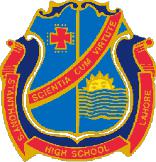 St. Anthony’s High School Lahore CanttSeating Arrangement for Students during Covid-19 w.e.f15-09-2020Class:Class:5Section: Pink____Section: Pink____Section: Pink____GROUP BGROUP BGROUP B(Tuesday, Thursday, Saturday)(Tuesday, Thursday, Saturday)(Tuesday, Thursday, Saturday)SerialAdmissionAdmissionGroupName of StudentName of StudentFather NameFather NameFather NameNo.No.No.1.16641664BJoanna SaleemJoanna SaleemSaleemSaleemSaleem2.16651665BAnnaliza JavaidAnnaliza JavaidJaved barnardJaved barnardJaved barnard3.16691669BFairy ShahidFairy ShahidShahid BhattiShahid BhattiShahid Bhatti4.16791679BAbhijel ArshadAbhijel ArshadArshadArshadArshad5.16871687BQueesha ZahidQueesha ZahidZahidZahidZahid6.17291729BHania AdeelHania AdeelAdeelAdeelAdeel7.17421742BAliya KhanAliya KhanKarim KhanKarim KhanKarim Khan8.17761776BSonia ArifSonia ArifNadeem ZafarNadeem ZafarNadeem Zafar9.17831783BSitaish SaleemSitaish SaleemSaleemSaleemSaleem10.18401840BSameera SaroyaSameera SaroyaSaroyaSaroyaSaroya11.19941994BYusra ShahzadYusra ShahzadShahzadShahzadShahzad12.20042004BJessica EricJessica EricEricEric13.20652065BAimal Khawas KhanAimal Khawas KhanAmir Khawas khanAmir Khawas khanAmir Khawas khan14.21342134BTajwar AftabTajwar AftabKhalid AftabKhalid AftabKhalid Aftab15.22812281BAmina Amad Ul HassanAmina Amad Ul HassanAmad ul HassanAmad ul HassanAmad ul Hassan16.23412341BNoor NoshiNoor NoshiMuhammad NadeemMuhammad NadeemMuhammad NadeemTalib17.2476BShemaiah RusselRussell Daniel18.2500BRoha KhalidKhalid19.2530BHamna Noor AltafAltaf20.2593BMeerab TahirTahir